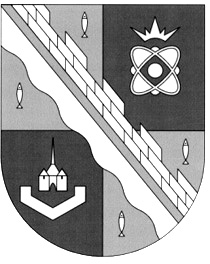                            администрация МУНИЦИПАЛЬНОГО ОБРАЗОВАНИЯ                                             СОСНОВОБОРСКИЙ ГОРОДСКОЙ ОКРУГ  ЛЕНИНГРАДСКОЙ ОБЛАСТИ                             постановление                                                      от 07/09/2021 № 1867О проведении капитального ремонта общего имуществав многоквартирных домах, включенных в краткосрочныйплан реализации в 2022 году Региональной программыкапитального ремонта общего имущества вмногоквартирных домах, расположенных на территории Ленинградской области, на 2014 - 2043 гг.В соответствии с поступившими предложениями некоммерческой организации «Фонд капитального ремонта многоквартирных домов Ленинградской области» (далее – Региональный оператор) собственникам помещений в многоквартирных домах, включенных в краткосрочный план реализации в 2022 году Региональной программы капитального ремонта общего имущества в многоквартирных домах, расположенных на территории Ленинградской области, на 2014–2043 г.г., постановлением Правительства Ленинградской области от 23 июля 2019 года № 345 (в ред. от 29.12.2020 № 887), постановлением администрации Сосновоборского городского округа от 16 марта 2021 года № 496, руководствуясь частью 6 статьи 189, частью 2 статьи 190 Жилищного Кодекса РФ, частью 9 статьи 17 областного закона от 29 ноября 2013 года № 82–оз, администрация Сосновоборского городского округа п о с т а н о в л я е т:	1. Утвердить перечень видов работ на проведение капитального ремонта общего имущества многоквартирных домов, включенных в краткосрочный план реализации в 2022 году Региональной программы капитального ремонта общего имущества в многоквартирных домах, расположенных на территории Ленинградской области, на 2014-2043 г.г. (далее – Краткосрочный план 2022 года), в которых собственники помещений не приняли решение о проведении капитального ремонта общего имущества в многоквартирных домах, согласно приложению к настоящему постановлению.2. Провести капитальный ремонт общего имущества многоквартирных домов, включенных в Краткосрочный план 2022 года, в которых собственники помещений не приняли решение о проведении капитального ремонта общего имущества в многоквартирных домах, согласно приложению к настоящему постановлению.3. Согласовывать сметы на проведение работ/услуг, принимать работы/услуги, согласовывать акты приемки выполненных работ/услуг по капитальному ремонту общего имущества многоквартирных домов, включенных в Краткосрочный план 2022 года и в которых собственники помещений не приняли решение о проведении капитального ремонта общего имущества, указанных в Приложении к постановлению, возложить на начальника технического отдела капитального строительства комитета по управлению жилищно-коммунальным хозяйством администрации Сосновоборского городского округа                     (Никитин А.А.), а в случае его отсутствия на начальника отдела капитального строительства комитета по управлению жилищно-коммунальным хозяйством администрации Сосновоборского городского округа (Лазаренко А.Н.).4. Назначить начальника технического отдела капитального строительства комитета по управлению жилищно-коммунальным хозяйством администрации Сосновоборского городского округа (Никитин А.А.), а в случае его отсутствия на начальника отдела капитального строительства комитета по управлению жилищно-коммунальным хозяйством  администрации Сосновоборского городского округа (Лазаренко А.Н.), уполномоченным от администрации Сосновоборского городского округа принимать работы /услуги, согласовывать акты приемки выполненных работ/услуг по проведению капитального ремонта общего имущества в многоквартирных домах, включенных в Краткосрочный план 2022 года. 5. Возложить на начальника технического отдела капитального строительства комитета по управлению жилищно-коммунальным хозяйством администрации Сосновоборского городского округа (Никитин А.А.), а в случае его отсутствия на начальника отдела капитального строительства комитета по управлению жилищно-коммунальным хозяйством администрации Сосновоборского городского округа (Лазаренко А.Н.), согласование смет на проведение работ/услуг по проведению капитального ремонта общего имущества в многоквартирных домах, включенных в Краткосрочный план 2022 года и в которых собственники помещений не приняли решение о проведении капитального ремонта общего имущества, указанных в Приложении к постановлению, при обнаружении необходимости возможного увеличения объемов и стоимости работ без проведения дополнительного собрания собственников, в соответствии с пунктом 222 Положения о привлечении специализированной некоммерческой организацией, осуществляющей деятельность, направленную на обеспечение проведения капитального ремонта общего имущества в многоквартирных домах, подрядных организаций для оказания услуг и (или) выполнения работ по капитальному ремонту общего имущества в многоквартирном доме, утвержденного постановлением Правительства РФ от 01.07.2016 № 615.6. Общему отделу администрации (Смолкина М.С.) обнародовать настоящее постановление на электронном сайте городской газеты «Маяк».7. Отделу по связям с общественностью (пресс-центр) комитета по общественной безопасности и информации (Бастина Е.А.) разместить настоящее постановление на официальном сайте Сосновоборского городского округа.8. Настоящее постановление вступает в силу со дня официального обнародования. 9. Контроль за исполнением настоящего постановления возложить на заместителя главы администрации по жилищно-коммунальному комплексу Иванова А.В.Первый заместитель главы администрации Сосновоборского городского округа	                                                   	       С.Г. ЛютиковИсп. Синельникова Н.М.6-28-20ОЖКХ, ЯЕСОГЛАСОВАНО: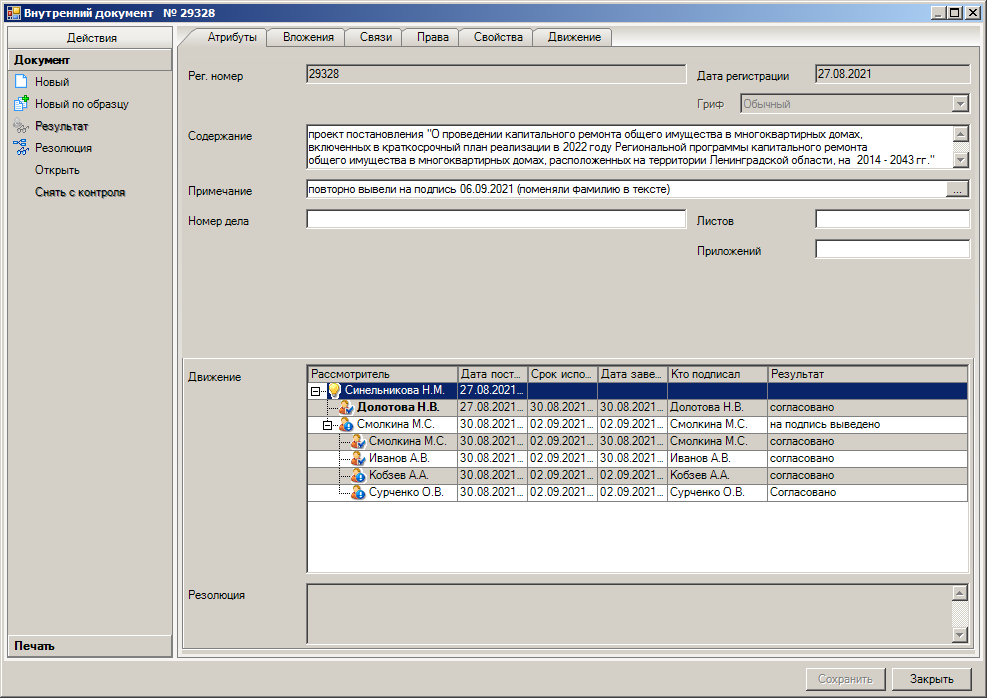 Рассылка:общий отдел, отдел ЖКХ, ОКС,пресс-центр администрацииУТВЕРЖДЕНпостановлением администрацииСосновоборского городского округаот  07/09/2021 № 1867(Приложение)Перечень видов работ по проведению капитального ремонта общего имущества в многоквартирных домах, включенных в краткосрочный план реализации в 2022 году Региональной программы капитального ремонта общего имущества в многоквартирных домах, расположенных на территории Ленинградской области, на 2014 – 2043 гг., в которых собственники помещений не приняли предложение Регионального оператора Перечень видов работ по проведению капитального ремонта общего имущества в многоквартирных домах, включенных в краткосрочный план реализации в 2022 году Региональной программы капитального ремонта общего имущества в многоквартирных домах, расположенных на территории Ленинградской области, на 2014 – 2043 гг., в которых собственники помещений не приняли предложение Регионального оператора Перечень видов работ по проведению капитального ремонта общего имущества в многоквартирных домах, включенных в краткосрочный план реализации в 2022 году Региональной программы капитального ремонта общего имущества в многоквартирных домах, расположенных на территории Ленинградской области, на 2014 – 2043 гг., в которых собственники помещений не приняли предложение Регионального оператора Перечень видов работ по проведению капитального ремонта общего имущества в многоквартирных домах, включенных в краткосрочный план реализации в 2022 году Региональной программы капитального ремонта общего имущества в многоквартирных домах, расположенных на территории Ленинградской области, на 2014 – 2043 гг., в которых собственники помещений не приняли предложение Регионального оператора Перечень видов работ по проведению капитального ремонта общего имущества в многоквартирных домах, включенных в краткосрочный план реализации в 2022 году Региональной программы капитального ремонта общего имущества в многоквартирных домах, расположенных на территории Ленинградской области, на 2014 – 2043 гг., в которых собственники помещений не приняли предложение Регионального оператора Перечень видов работ по проведению капитального ремонта общего имущества в многоквартирных домах, включенных в краткосрочный план реализации в 2022 году Региональной программы капитального ремонта общего имущества в многоквартирных домах, расположенных на территории Ленинградской области, на 2014 – 2043 гг., в которых собственники помещений не приняли предложение Регионального оператора Перечень видов работ по проведению капитального ремонта общего имущества в многоквартирных домах, включенных в краткосрочный план реализации в 2022 году Региональной программы капитального ремонта общего имущества в многоквартирных домах, расположенных на территории Ленинградской области, на 2014 – 2043 гг., в которых собственники помещений не приняли предложение Регионального оператора №АдресНаименование элементов ремонта и видов работСроки проведения работОбъем работ в натуральном выраженииСметная стоимость работ, руб.Источник и порядок финансирования капитального ремонта1.Пр. Героев, д.12Проектные работы (на капитальный ремонт внутридомовых инженерных сетей холодного водоснабжения, установка уу и пу, горячего водоснабжения, установка уу и пу, водоотведения)20221 объект.320 254,22За счет средств собственников, в размере обязательного минимального взноса на капитальный ремонт  общего имущества в многоквартирном доме, установленного Правительством Ленинградской областиЗа счет средств собственников, в размере обязательного минимального взноса на капитальный ремонт  общего имущества в многоквартирном доме, установленного Правительством Ленинградской области За счет средств собственников, в размере обязательного минимального взноса на капитальный ремонт  общего имущества в многоквартирном доме, установленного Правительством Ленинградской области За счет средств собственников, в размере обязательного минимального взноса на капитальный ремонт  общего имущества в многоквартирном доме, установленного Правительством Ленинградской области За счет средств собственников, в размере обязательного минимального взноса на капитальный ремонт  общего имущества в многоквартирном доме, установленного Правительством Ленинградской области 2.Пр. Героев, д.14Проектные работы (на капитальный ремонт фундамента многоквартирного дома)20221 объект1 070 963,28За счет средств собственников, в размере обязательного минимального взноса на капитальный ремонт  общего имущества в многоквартирном доме, установленного Правительством Ленинградской областиЗа счет средств собственников, в размере обязательного минимального взноса на капитальный ремонт  общего имущества в многоквартирном доме, установленного Правительством Ленинградской области За счет средств собственников, в размере обязательного минимального взноса на капитальный ремонт  общего имущества в многоквартирном доме, установленного Правительством Ленинградской области За счет средств собственников, в размере обязательного минимального взноса на капитальный ремонт  общего имущества в многоквартирном доме, установленного Правительством Ленинградской области За счет средств собственников, в размере обязательного минимального взноса на капитальный ремонт  общего имущества в многоквартирном доме, установленного Правительством Ленинградской области 3.Пр. Героев, д.22Проектные работы (на капитальный ремонт крыши)20221 объект736 296,04За счет средств собственников, в размере обязательного минимального взноса на капитальный ремонт  общего имущества в многоквартирном доме, установленного Правительством Ленинградской областиЗа счет средств собственников, в размере обязательного минимального взноса на капитальный ремонт  общего имущества в многоквартирном доме, установленного Правительством Ленинградской области За счет средств собственников, в размере обязательного минимального взноса на капитальный ремонт  общего имущества в многоквартирном доме, установленного Правительством Ленинградской области За счет средств собственников, в размере обязательного минимального взноса на капитальный ремонт  общего имущества в многоквартирном доме, установленного Правительством Ленинградской области За счет средств собственников, в размере обязательного минимального взноса на капитальный ремонт  общего имущества в многоквартирном доме, установленного Правительством Ленинградской области 4.Пр. Героев, д.24 Проектные работы (капитальный ремонт крыши)20221 объект265 608,92 За счет средств собственников, в размере обязательного минимального взноса на капитальный ремонт  общего имущества в многоквартирном доме, установленного Правительством Ленинградской областиЗа счет средств собственников, в размере обязательного минимального взноса на капитальный ремонт  общего имущества в многоквартирном доме, установленного Правительством Ленинградской области За счет средств собственников, в размере обязательного минимального взноса на капитальный ремонт  общего имущества в многоквартирном доме, установленного Правительством Ленинградской области За счет средств собственников, в размере обязательного минимального взноса на капитальный ремонт  общего имущества в многоквартирном доме, установленного Правительством Ленинградской области За счет средств собственников, в размере обязательного минимального взноса на капитальный ремонт  общего имущества в многоквартирном доме, установленного Правительством Ленинградской области 5.Пр. Героев, д.26Проектные работы (на капитальный ремонт внутридомовых инженерных сетей холодного водоснабжения, установка уу и пу, горячего водоснабжения, установка уу и пу, водоотведения)20221 объект324 654,53За счет средств собственников, в размере обязательного минимального взноса на капитальный ремонт  общего имущества в многоквартирном доме, установленного Правительством Ленинградской областиЗа счет средств собственников, в размере обязательного минимального взноса на капитальный ремонт  общего имущества в многоквартирном доме, установленного Правительством Ленинградской области За счет средств собственников, в размере обязательного минимального взноса на капитальный ремонт  общего имущества в многоквартирном доме, установленного Правительством Ленинградской области За счет средств собственников, в размере обязательного минимального взноса на капитальный ремонт  общего имущества в многоквартирном доме, установленного Правительством Ленинградской области За счет средств собственников, в размере обязательного минимального взноса на капитальный ремонт  общего имущества в многоквартирном доме, установленного Правительством Ленинградской области 6.Пр. Героев, д.28Проектные работы (на капитальный ремонт внутридомовых инженерных сетей холодного водоснабжения, установка уу и пу, горячего водоснабжения, установка уу и пу, водоотведения)20221 объект314971,35За счет средств собственников, в размере обязательного минимального взноса на капитальный ремонт  общего имущества в многоквартирном доме, установленного Правительством Ленинградской областиЗа счет средств собственников, в размере обязательного минимального взноса на капитальный ремонт  общего имущества в многоквартирном доме, установленного Правительством Ленинградской области За счет средств собственников, в размере обязательного минимального взноса на капитальный ремонт  общего имущества в многоквартирном доме, установленного Правительством Ленинградской области За счет средств собственников, в размере обязательного минимального взноса на капитальный ремонт  общего имущества в многоквартирном доме, установленного Правительством Ленинградской области За счет средств собственников, в размере обязательного минимального взноса на капитальный ремонт  общего имущества в многоквартирном доме, установленного Правительством Ленинградской области 7.Пр. Героев, д.30Проектные работы (на капитальный ремонт крыши)20221 объект328 120,16За счет средств собственников, в размере обязательного минимального взноса на капитальный ремонт  общего имущества в многоквартирном доме, установленного Правительством Ленинградской областиЗа счет средств собственников, в размере обязательного минимального взноса на капитальный ремонт  общего имущества в многоквартирном доме, установленного Правительством Ленинградской области За счет средств собственников, в размере обязательного минимального взноса на капитальный ремонт  общего имущества в многоквартирном доме, установленного Правительством Ленинградской области За счет средств собственников, в размере обязательного минимального взноса на капитальный ремонт  общего имущества в многоквартирном доме, установленного Правительством Ленинградской области За счет средств собственников, в размере обязательного минимального взноса на капитальный ремонт  общего имущества в многоквартирном доме, установленного Правительством Ленинградской области 8.Пр. Героев, д.32Проектные работы (на капитальный ремонт внутридомовых инженерных сетей холодного водоснабжения, установка уу и пу, горячего водоснабжения, установка уу и пу, водоотведения)20221 объект313 673,05За счет средств собственников, в размере обязательного минимального взноса на капитальный ремонт  общего имущества в многоквартирном доме, установленного Правительством Ленинградской областиЗа счет средств собственников, в размере обязательного минимального взноса на капитальный ремонт  общего имущества в многоквартирном доме, установленного Правительством Ленинградской области За счет средств собственников, в размере обязательного минимального взноса на капитальный ремонт  общего имущества в многоквартирном доме, установленного Правительством Ленинградской области За счет средств собственников, в размере обязательного минимального взноса на капитальный ремонт  общего имущества в многоквартирном доме, установленного Правительством Ленинградской области За счет средств собственников, в размере обязательного минимального взноса на капитальный ремонт  общего имущества в многоквартирном доме, установленного Правительством Ленинградской области 9.Пр. Героев, д.34Проектные работы (на капитальный ремонт внутридомовых инженерных сетей холодного водоснабжения, установка уу и пу, горячего водоснабжения, установка уу и пу, водоотведения)20221 объект310 624,75За счет средств собственников, в размере обязательного минимального взноса на капитальный ремонт  общего имущества в многоквартирном доме, установленного Правительством Ленинградской областиЗа счет средств собственников, в размере обязательного минимального взноса на капитальный ремонт  общего имущества в многоквартирном доме, установленного Правительством Ленинградской области За счет средств собственников, в размере обязательного минимального взноса на капитальный ремонт  общего имущества в многоквартирном доме, установленного Правительством Ленинградской области За счет средств собственников, в размере обязательного минимального взноса на капитальный ремонт  общего имущества в многоквартирном доме, установленного Правительством Ленинградской области За счет средств собственников, в размере обязательного минимального взноса на капитальный ремонт  общего имущества в многоквартирном доме, установленного Правительством Ленинградской области 10.Пр. Героев, д.38Проектные работы (на капитальный ремонт крыши)20221 объект259 887,30За счет средств собственников, в размере обязательного минимального взноса на капитальный ремонт  общего имущества в многоквартирном доме, установленного Правительством Ленинградской областиЗа счет средств собственников, в размере обязательного минимального взноса на капитальный ремонт  общего имущества в многоквартирном доме, установленного Правительством Ленинградской области За счет средств собственников, в размере обязательного минимального взноса на капитальный ремонт  общего имущества в многоквартирном доме, установленного Правительством Ленинградской области За счет средств собственников, в размере обязательного минимального взноса на капитальный ремонт  общего имущества в многоквартирном доме, установленного Правительством Ленинградской области За счет средств собственников, в размере обязательного минимального взноса на капитальный ремонт  общего имущества в многоквартирном доме, установленного Правительством Ленинградской области 11.Пр. Героев, д.4Проектные работы (на капитальный ремонт внутридомовых инженерных сетей холодного водоснабжения, установка уу и пу, горячего водоснабжения, установка уу и пу, водоотведения)20221 объект453 848,82За счет средств собственников, в размере обязательного минимального взноса на капитальный ремонт  общего имущества в многоквартирном доме, установленного Правительством Ленинградской областиЗа счет средств собственников, в размере обязательного минимального взноса на капитальный ремонт  общего имущества в многоквартирном доме, установленного Правительством Ленинградской области За счет средств собственников, в размере обязательного минимального взноса на капитальный ремонт  общего имущества в многоквартирном доме, установленного Правительством Ленинградской области За счет средств собственников, в размере обязательного минимального взноса на капитальный ремонт  общего имущества в многоквартирном доме, установленного Правительством Ленинградской области За счет средств собственников, в размере обязательного минимального взноса на капитальный ремонт  общего имущества в многоквартирном доме, установленного Правительством Ленинградской области 12.Пр. Героев, д.40Проектные работы (на капитальный ремонт внутридомовых инженерных сетей холодного водоснабжения, установка уу и пу, горячего водоснабжения, установка уу и пу, водоотведения)20221 объект584 802,22За счет средств собственников, в размере обязательного минимального взноса на капитальный ремонт  общего имущества в многоквартирном доме, установленного Правительством Ленинградской областиЗа счет средств собственников, в размере обязательного минимального взноса на капитальный ремонт  общего имущества в многоквартирном доме, установленного Правительством Ленинградской области За счет средств собственников, в размере обязательного минимального взноса на капитальный ремонт  общего имущества в многоквартирном доме, установленного Правительством Ленинградской области За счет средств собственников, в размере обязательного минимального взноса на капитальный ремонт  общего имущества в многоквартирном доме, установленного Правительством Ленинградской области За счет средств собственников, в размере обязательного минимального взноса на капитальный ремонт  общего имущества в многоквартирном доме, установленного Правительством Ленинградской области 13.Пр. Героев, д.42Проектные работы (на капитальный ремонт крыши)20221 объект267 996, 08За счет средств собственников, в размере обязательного минимального взноса на капитальный ремонт  общего имущества в многоквартирном доме, установленного Правительством Ленинградской областиЗа счет средств собственников, в размере обязательного минимального взноса на капитальный ремонт  общего имущества в многоквартирном доме, установленного Правительством Ленинградской области За счет средств собственников, в размере обязательного минимального взноса на капитальный ремонт  общего имущества в многоквартирном доме, установленного Правительством Ленинградской области За счет средств собственников, в размере обязательного минимального взноса на капитальный ремонт  общего имущества в многоквартирном доме, установленного Правительством Ленинградской области За счет средств собственников, в размере обязательного минимального взноса на капитальный ремонт  общего имущества в многоквартирном доме, установленного Правительством Ленинградской области 14.Пр. Героев, д. 44Проектные работы (на капитальный ремонт внутридомовых инженерных сетей холодного водоснабжения, установка уу и пу, горячего водоснабжения, установка уу и пу, водоотведения)20221 объект359 251,23За счет средств собственников, в размере обязательного минимального взноса на капитальный ремонт  общего имущества в многоквартирном доме, установленного Правительством Ленинградской областиЗа счет средств собственников, в размере обязательного минимального взноса на капитальный ремонт  общего имущества в многоквартирном доме, установленного Правительством Ленинградской области За счет средств собственников, в размере обязательного минимального взноса на капитальный ремонт  общего имущества в многоквартирном доме, установленного Правительством Ленинградской области За счет средств собственников, в размере обязательного минимального взноса на капитальный ремонт  общего имущества в многоквартирном доме, установленного Правительством Ленинградской области За счет средств собственников, в размере обязательного минимального взноса на капитальный ремонт  общего имущества в многоквартирном доме, установленного Правительством Ленинградской области 15.Пр. Героев, д.50Проектные работы (на капитальный ремонт подвальных помещений, относящихся к общему имуществу в многоквартирном доме; ремонт фундамента многоквартирного дома)20221  объект796 581,06За счет средств собственников, в размере обязательного минимального взноса на капитальный ремонт  общего имущества в многоквартирном доме, установленного Правительством Ленинградской областиЗа счет средств собственников, в размере обязательного минимального взноса на капитальный ремонт  общего имущества в многоквартирном доме, установленного Правительством Ленинградской области За счет средств собственников, в размере обязательного минимального взноса на капитальный ремонт  общего имущества в многоквартирном доме, установленного Правительством Ленинградской области За счет средств собственников, в размере обязательного минимального взноса на капитальный ремонт  общего имущества в многоквартирном доме, установленного Правительством Ленинградской области За счет средств собственников, в размере обязательного минимального взноса на капитальный ремонт  общего имущества в многоквартирном доме, установленного Правительством Ленинградской области 16.Пр.Героев, д.52Проектные работы (на капитальный ремонт подвальных помещений, относящихся к общему имуществу в многоквартирном доме)20221 объект275 506,16За счет средств собственников, в размере обязательного минимального взноса на капитальный ремонт  общего имущества в многоквартирном доме, установленного Правительством Ленинградской областиЗа счет средств собственников, в размере обязательного минимального взноса на капитальный ремонт  общего имущества в многоквартирном доме, установленного Правительством Ленинградской области За счет средств собственников, в размере обязательного минимального взноса на капитальный ремонт  общего имущества в многоквартирном доме, установленного Правительством Ленинградской области За счет средств собственников, в размере обязательного минимального взноса на капитальный ремонт  общего имущества в многоквартирном доме, установленного Правительством Ленинградской области За счет средств собственников, в размере обязательного минимального взноса на капитальный ремонт  общего имущества в многоквартирном доме, установленного Правительством Ленинградской области 17.Пр.Героев, д.54Проектные работы (на капитальный ремонт внутридомовых инженерных сетей холодного водоснабжения, установка уу и пу, горячего водоснабжения, установка уу и пу, водоотведения)20221 объект311 911,58За счет средств собственников, в размере обязательного минимального взноса на капитальный ремонт  общего имущества в многоквартирном доме, установленного Правительством Ленинградской областиЗа счет средств собственников, в размере обязательного минимального взноса на капитальный ремонт  общего имущества в многоквартирном доме, установленного Правительством Ленинградской области За счет средств собственников, в размере обязательного минимального взноса на капитальный ремонт  общего имущества в многоквартирном доме, установленного Правительством Ленинградской области За счет средств собственников, в размере обязательного минимального взноса на капитальный ремонт  общего имущества в многоквартирном доме, установленного Правительством Ленинградской области За счет средств собственников, в размере обязательного минимального взноса на капитальный ремонт  общего имущества в многоквартирном доме, установленного Правительством Ленинградской области 18.Пр. Героев, д.56Проектные работы (на капитальный ремонт внутридомовых инженерных сетей холодного водоснабжения, установка уу и пу, горячего водоснабжения, установка уу и пу, водоотведения)20221 объект714876,57За счет средств собственников, в размере обязательного минимального взноса на капитальный ремонт  общего имущества в многоквартирном доме, установленного Правительством Ленинградской областиЗа счет средств собственников, в размере обязательного минимального взноса на капитальный ремонт  общего имущества в многоквартирном доме, установленного Правительством Ленинградской области За счет средств собственников, в размере обязательного минимального взноса на капитальный ремонт  общего имущества в многоквартирном доме, установленного Правительством Ленинградской области За счет средств собственников, в размере обязательного минимального взноса на капитальный ремонт  общего имущества в многоквартирном доме, установленного Правительством Ленинградской области За счет средств собственников, в размере обязательного минимального взноса на капитальный ремонт  общего имущества в многоквартирном доме, установленного Правительством Ленинградской области 19.Пр. Героев, д.58Проектные работы (на капитальный ремонт внутридомовых инженерных сетей холодного водоснабжения, установка уу и пу, горячего водоснабжения, установка уу и пу, водоотведения)20221 объект309 631,15За счет средств собственников, в размере обязательного минимального взноса на капитальный ремонт  общего имущества в многоквартирном доме, установленного Правительством Ленинградской областиЗа счет средств собственников, в размере обязательного минимального взноса на капитальный ремонт  общего имущества в многоквартирном доме, установленного Правительством Ленинградской области За счет средств собственников, в размере обязательного минимального взноса на капитальный ремонт  общего имущества в многоквартирном доме, установленного Правительством Ленинградской области За счет средств собственников, в размере обязательного минимального взноса на капитальный ремонт  общего имущества в многоквартирном доме, установленного Правительством Ленинградской области За счет средств собственников, в размере обязательного минимального взноса на капитальный ремонт  общего имущества в многоквартирном доме, установленного Правительством Ленинградской области 20.Пр. Героев, д.6Проектные работы (на капитальный ремонт внутридомовых инженерных сетей холодного водоснабжения, установка уу и пу, горячего водоснабжения, установка уу и пу, водоотведения)20221 объект479 894,91За счет средств собственников, в размере обязательного минимального взноса на капитальный ремонт  общего имущества в многоквартирном доме, установленного Правительством Ленинградской областиЗа счет средств собственников, в размере обязательного минимального взноса на капитальный ремонт  общего имущества в многоквартирном доме, установленного Правительством Ленинградской области За счет средств собственников, в размере обязательного минимального взноса на капитальный ремонт  общего имущества в многоквартирном доме, установленного Правительством Ленинградской области За счет средств собственников, в размере обязательного минимального взноса на капитальный ремонт  общего имущества в многоквартирном доме, установленного Правительством Ленинградской области За счет средств собственников, в размере обязательного минимального взноса на капитальный ремонт  общего имущества в многоквартирном доме, установленного Правительством Ленинградской области 21.Пр. Героев, д.60Проектные работы (на капитальный ремонт внутридомовых инженерных сетей холодного водоснабжения, установка уу и пу, горячего водоснабжения, установка уу и пу, водоотведения)20221 объект675 168,16За счет средств собственников, в размере обязательного минимального взноса на капитальный ремонт  общего имущества в многоквартирном доме, установленного Правительством Ленинградской областиЗа счет средств собственников, в размере обязательного минимального взноса на капитальный ремонт  общего имущества в многоквартирном доме, установленного Правительством Ленинградской области За счет средств собственников, в размере обязательного минимального взноса на капитальный ремонт  общего имущества в многоквартирном доме, установленного Правительством Ленинградской области За счет средств собственников, в размере обязательного минимального взноса на капитальный ремонт  общего имущества в многоквартирном доме, установленного Правительством Ленинградской области За счет средств собственников, в размере обязательного минимального взноса на капитальный ремонт  общего имущества в многоквартирном доме, установленного Правительством Ленинградской области 22.Ул. Высотная, д.5Проектные работы (на капитальный ремонт внутридомовых инженерных сетей холодного водоснабжения, установка уу и пу, горячего водоснабжения, установка уу и пу, водоотведения)20221 объект313232,7За счет средств собственников, в размере обязательного минимального взноса на капитальный ремонт  общего имущества в многоквартирном доме, установленного Правительством Ленинградской областиЗа счет средств собственников, в размере обязательного минимального взноса на капитальный ремонт  общего имущества в многоквартирном доме, установленного Правительством Ленинградской области За счет средств собственников, в размере обязательного минимального взноса на капитальный ремонт  общего имущества в многоквартирном доме, установленного Правительством Ленинградской области За счет средств собственников, в размере обязательного минимального взноса на капитальный ремонт  общего имущества в многоквартирном доме, установленного Правительством Ленинградской области За счет средств собственников, в размере обязательного минимального взноса на капитальный ремонт  общего имущества в многоквартирном доме, установленного Правительством Ленинградской области 23.Ул.Высотная, д.9Проектные работы (на капитальный ремонт внутридомовых инженерных сетей холодного водоснабжения, установка уу и пу, горячего водоснабжения, установка уу и пу, водоотведения)20221 объект320063,12За счет средств собственников, в размере обязательного минимального взноса на капитальный ремонт  общего имущества в многоквартирном доме, установленного Правительством Ленинградской областиЗа счет средств собственников, в размере обязательного минимального взноса на капитальный ремонт  общего имущества в многоквартирном доме, установленного Правительством Ленинградской области За счет средств собственников, в размере обязательного минимального взноса на капитальный ремонт  общего имущества в многоквартирном доме, установленного Правительством Ленинградской области За счет средств собственников, в размере обязательного минимального взноса на капитальный ремонт  общего имущества в многоквартирном доме, установленного Правительством Ленинградской области За счет средств собственников, в размере обязательного минимального взноса на капитальный ремонт  общего имущества в многоквартирном доме, установленного Правительством Ленинградской области 24.Ул. Комсомольская, д.3Проектные работы (на капитальный ремонт крыши)20221 объект288 465,18За счет средств собственников, в размере обязательного минимального взноса на капитальный ремонт  общего имущества в многоквартирном доме, установленного Правительством Ленинградской областиЗа счет средств собственников, в размере обязательного минимального взноса на капитальный ремонт  общего имущества в многоквартирном доме, установленного Правительством Ленинградской области За счет средств собственников, в размере обязательного минимального взноса на капитальный ремонт  общего имущества в многоквартирном доме, установленного Правительством Ленинградской области За счет средств собственников, в размере обязательного минимального взноса на капитальный ремонт  общего имущества в многоквартирном доме, установленного Правительством Ленинградской области За счет средств собственников, в размере обязательного минимального взноса на капитальный ремонт  общего имущества в многоквартирном доме, установленного Правительством Ленинградской области 25.Ул. Космонавтов, д.10Проектные работы (на капитальный ремонт крыши)20221 объект377 218,03За счет средств собственников, в размере обязательного минимального взноса на капитальный ремонт  общего имущества в многоквартирном доме, установленного Правительством Ленинградской областиЗа счет средств собственников, в размере обязательного минимального взноса на капитальный ремонт  общего имущества в многоквартирном доме, установленного Правительством Ленинградской области За счет средств собственников, в размере обязательного минимального взноса на капитальный ремонт  общего имущества в многоквартирном доме, установленного Правительством Ленинградской области За счет средств собственников, в размере обязательного минимального взноса на капитальный ремонт  общего имущества в многоквартирном доме, установленного Правительством Ленинградской области За счет средств собственников, в размере обязательного минимального взноса на капитальный ремонт  общего имущества в многоквартирном доме, установленного Правительством Ленинградской области 26.Ул. Красных Фортов, д.1Проектные работы (на капитальный ремонт крыши)20221 объект649 733,11За счет средств собственников, в размере обязательного минимального взноса на капитальный ремонт  общего имущества в многоквартирном доме, установленного Правительством Ленинградской областиЗа счет средств собственников, в размере обязательного минимального взноса на капитальный ремонт  общего имущества в многоквартирном доме, установленного Правительством Ленинградской области За счет средств собственников, в размере обязательного минимального взноса на капитальный ремонт  общего имущества в многоквартирном доме, установленного Правительством Ленинградской области За счет средств собственников, в размере обязательного минимального взноса на капитальный ремонт  общего имущества в многоквартирном доме, установленного Правительством Ленинградской области За счет средств собственников, в размере обязательного минимального взноса на капитальный ремонт  общего имущества в многоквартирном доме, установленного Правительством Ленинградской области 27.Ул. Красных Фортов, д. 16Проектные работы (на капитальный ремонт крыши)20221 объект797 945,36За счет средств собственников, в размере обязательного минимального взноса на капитальный ремонт  общего имущества в многоквартирном доме, установленного Правительством Ленинградской областиЗа счет средств собственников, в размере обязательного минимального взноса на капитальный ремонт  общего имущества в многоквартирном доме, установленного Правительством Ленинградской области За счет средств собственников, в размере обязательного минимального взноса на капитальный ремонт  общего имущества в многоквартирном доме, установленного Правительством Ленинградской области За счет средств собственников, в размере обязательного минимального взноса на капитальный ремонт  общего имущества в многоквартирном доме, установленного Правительством Ленинградской области За счет средств собственников, в размере обязательного минимального взноса на капитальный ремонт  общего имущества в многоквартирном доме, установленного Правительством Ленинградской области 28.Ул. Красных Фортов, д. 17 Проектные работы (на капитальный ремонт крыши)20221 объект526 813,36За счет средств собственников, в размере обязательного минимального взноса на капитальный ремонт  общего имущества в многоквартирном доме, установленного Правительством Ленинградской областиЗа счет средств собственников, в размере обязательного минимального взноса на капитальный ремонт  общего имущества в многоквартирном доме, установленного Правительством Ленинградской области За счет средств собственников, в размере обязательного минимального взноса на капитальный ремонт  общего имущества в многоквартирном доме, установленного Правительством Ленинградской области За счет средств собственников, в размере обязательного минимального взноса на капитальный ремонт  общего имущества в многоквартирном доме, установленного Правительством Ленинградской области За счет средств собственников, в размере обязательного минимального взноса на капитальный ремонт  общего имущества в многоквартирном доме, установленного Правительством Ленинградской области 29.Ул. Красных Фортов, д. 18Проектные работы (на капитальный ремонт крыши)20221 объект486 534,80За счет средств собственников, в размере обязательного минимального взноса на капитальный ремонт  общего имущества в многоквартирном доме, установленного Правительством Ленинградской областиЗа счет средств собственников, в размере обязательного минимального взноса на капитальный ремонт  общего имущества в многоквартирном доме, установленного Правительством Ленинградской области За счет средств собственников, в размере обязательного минимального взноса на капитальный ремонт  общего имущества в многоквартирном доме, установленного Правительством Ленинградской области За счет средств собственников, в размере обязательного минимального взноса на капитальный ремонт  общего имущества в многоквартирном доме, установленного Правительством Ленинградской области За счет средств собственников, в размере обязательного минимального взноса на капитальный ремонт  общего имущества в многоквартирном доме, установленного Правительством Ленинградской области 30.Ул. Красных Фортов, д.2Проектные работы (на капитальный ремонт крыши)20221 объект579 690,82За счет средств собственников, в размере обязательного минимального взноса на капитальный ремонт  общего имущества в многоквартирном доме, установленного Правительством Ленинградской областиЗа счет средств собственников, в размере обязательного минимального взноса на капитальный ремонт  общего имущества в многоквартирном доме, установленного Правительством Ленинградской области За счет средств собственников, в размере обязательного минимального взноса на капитальный ремонт  общего имущества в многоквартирном доме, установленного Правительством Ленинградской области За счет средств собственников, в размере обязательного минимального взноса на капитальный ремонт  общего имущества в многоквартирном доме, установленного Правительством Ленинградской области За счет средств собственников, в размере обязательного минимального взноса на капитальный ремонт  общего имущества в многоквартирном доме, установленного Правительством Ленинградской области 31.Ул. Красных Фортов, д. 6Проектные работы (на капитальный ремонт внутридомовых инженерных систем электроснабжения)20221 объект143 180,72За счет средств собственников, в размере обязательного минимального взноса на капитальный ремонт  общего имущества в многоквартирном доме, установленного Правительством Ленинградской областиЗа счет средств собственников, в размере обязательного минимального взноса на капитальный ремонт  общего имущества в многоквартирном доме, установленного Правительством Ленинградской области За счет средств собственников, в размере обязательного минимального взноса на капитальный ремонт  общего имущества в многоквартирном доме, установленного Правительством Ленинградской области За счет средств собственников, в размере обязательного минимального взноса на капитальный ремонт  общего имущества в многоквартирном доме, установленного Правительством Ленинградской области За счет средств собственников, в размере обязательного минимального взноса на капитальный ремонт  общего имущества в многоквартирном доме, установленного Правительством Ленинградской области 32.Ул. Красных Фортов, д. 8Проектные работы (на капитальный ремонт внутридомовых инженерных систем электроснабжения)20221 объект144 694,18За счет средств собственников, в размере обязательного минимального взноса на капитальный ремонт  общего имущества в многоквартирном доме, установленного Правительством Ленинградской областиЗа счет средств собственников, в размере обязательного минимального взноса на капитальный ремонт  общего имущества в многоквартирном доме, установленного Правительством Ленинградской области За счет средств собственников, в размере обязательного минимального взноса на капитальный ремонт  общего имущества в многоквартирном доме, установленного Правительством Ленинградской области За счет средств собственников, в размере обязательного минимального взноса на капитальный ремонт  общего имущества в многоквартирном доме, установленного Правительством Ленинградской области За счет средств собственников, в размере обязательного минимального взноса на капитальный ремонт  общего имущества в многоквартирном доме, установленного Правительством Ленинградской области 33.Ул. Ленинградская, д.2Проектные работы (на капитальный ремонт внутридомовых инженерных сетей холодного водоснабжения, установка уу и пу, горячего водоснабжения, установка уу и пу, водоотведения)20221 объект318 279,31За счет средств собственников, в размере обязательного минимального взноса на капитальный ремонт  общего имущества в многоквартирном доме, установленного Правительством Ленинградской областиЗа счет средств собственников, в размере обязательного минимального взноса на капитальный ремонт  общего имущества в многоквартирном доме, установленного Правительством Ленинградской области За счет средств собственников, в размере обязательного минимального взноса на капитальный ремонт  общего имущества в многоквартирном доме, установленного Правительством Ленинградской области За счет средств собственников, в размере обязательного минимального взноса на капитальный ремонт  общего имущества в многоквартирном доме, установленного Правительством Ленинградской области За счет средств собственников, в размере обязательного минимального взноса на капитальный ремонт  общего имущества в многоквартирном доме, установленного Правительством Ленинградской области 34.Ул. Малая Земля, д. 10Проектные работы (на капитальный ремонт подвальных помещений, относящихся к общему имуществу в многоквартирном доме; ремонт фундамента многоквартирного дома)20221 объект698 060,03За счет средств собственников, в размере обязательного минимального взноса на капитальный ремонт  общего имущества в многоквартирном доме, установленного Правительством Ленинградской областиЗа счет средств собственников, в размере обязательного минимального взноса на капитальный ремонт  общего имущества в многоквартирном доме, установленного Правительством Ленинградской области За счет средств собственников, в размере обязательного минимального взноса на капитальный ремонт  общего имущества в многоквартирном доме, установленного Правительством Ленинградской области За счет средств собственников, в размере обязательного минимального взноса на капитальный ремонт  общего имущества в многоквартирном доме, установленного Правительством Ленинградской области За счет средств собственников, в размере обязательного минимального взноса на капитальный ремонт  общего имущества в многоквартирном доме, установленного Правительством Ленинградской области 35.Ул. Малая Земля, д. 12Проектные работы (на капитальный ремонт крыши)20221 объект490 380,77За счет средств собственников, в размере обязательного минимального взноса на капитальный ремонт  общего имущества в многоквартирном доме, установленного Правительством Ленинградской областиЗа счет средств собственников, в размере обязательного минимального взноса на капитальный ремонт  общего имущества в многоквартирном доме, установленного Правительством Ленинградской области За счет средств собственников, в размере обязательного минимального взноса на капитальный ремонт  общего имущества в многоквартирном доме, установленного Правительством Ленинградской области За счет средств собственников, в размере обязательного минимального взноса на капитальный ремонт  общего имущества в многоквартирном доме, установленного Правительством Ленинградской области За счет средств собственников, в размере обязательного минимального взноса на капитальный ремонт  общего имущества в многоквартирном доме, установленного Правительством Ленинградской области 36.Ул. Малая Земля, д. 14Проектные работы (на капитальный ремонт крыши)20221 объект511 694,68За счет средств собственников, в размере обязательного минимального взноса на капитальный ремонт  общего имущества в многоквартирном доме, установленного Правительством Ленинградской областиЗа счет средств собственников, в размере обязательного минимального взноса на капитальный ремонт  общего имущества в многоквартирном доме, установленного Правительством Ленинградской области За счет средств собственников, в размере обязательного минимального взноса на капитальный ремонт  общего имущества в многоквартирном доме, установленного Правительством Ленинградской области За счет средств собственников, в размере обязательного минимального взноса на капитальный ремонт  общего имущества в многоквартирном доме, установленного Правительством Ленинградской области За счет средств собственников, в размере обязательного минимального взноса на капитальный ремонт  общего имущества в многоквартирном доме, установленного Правительством Ленинградской области 37.Ул. Малая Земля, д. 6Проектные работы (на капитальный ремонт крыши)20221 объект598 560,74За счет средств собственников, в размере обязательного минимального взноса на капитальный ремонт  общего имущества в многоквартирном доме, установленного Правительством Ленинградской областиЗа счет средств собственников, в размере обязательного минимального взноса на капитальный ремонт  общего имущества в многоквартирном доме, установленного Правительством Ленинградской области За счет средств собственников, в размере обязательного минимального взноса на капитальный ремонт  общего имущества в многоквартирном доме, установленного Правительством Ленинградской области За счет средств собственников, в размере обязательного минимального взноса на капитальный ремонт  общего имущества в многоквартирном доме, установленного Правительством Ленинградской области За счет средств собственников, в размере обязательного минимального взноса на капитальный ремонт  общего имущества в многоквартирном доме, установленного Правительством Ленинградской области 38.Ул. Малая Земля, д. 8Проектные работы (на капитальный ремонт внутридомовых инженерных сетей холодного водоснабжения, установка уу и пу, горячего водоснабжения, установка уу и пу, водоотведения)20221 объект648 319,89За счет средств собственников, в размере обязательного минимального взноса на капитальный ремонт  общего имущества в многоквартирном доме, установленного Правительством Ленинградской областиЗа счет средств собственников, в размере обязательного минимального взноса на капитальный ремонт  общего имущества в многоквартирном доме, установленного Правительством Ленинградской области За счет средств собственников, в размере обязательного минимального взноса на капитальный ремонт  общего имущества в многоквартирном доме, установленного Правительством Ленинградской области За счет средств собственников, в размере обязательного минимального взноса на капитальный ремонт  общего имущества в многоквартирном доме, установленного Правительством Ленинградской области За счет средств собственников, в размере обязательного минимального взноса на капитальный ремонт  общего имущества в многоквартирном доме, установленного Правительством Ленинградской области 39.Ул. Молодежная, д.7Проектные работы (на капитальный ремонт крыши)20221 объект598 560,74За счет средств собственников, в размере обязательного минимального взноса на капитальный ремонт  общего имущества в многоквартирном доме, установленного Правительством Ленинградской областиЗа счет средств собственников, в размере обязательного минимального взноса на капитальный ремонт  общего имущества в многоквартирном доме, установленного Правительством Ленинградской области За счет средств собственников, в размере обязательного минимального взноса на капитальный ремонт  общего имущества в многоквартирном доме, установленного Правительством Ленинградской области За счет средств собственников, в размере обязательного минимального взноса на капитальный ремонт  общего имущества в многоквартирном доме, установленного Правительством Ленинградской области За счет средств собственников, в размере обязательного минимального взноса на капитальный ремонт  общего имущества в многоквартирном доме, установленного Правительством Ленинградской области 40.Ул. Молодежная, д.9Проектные работы (на капитальный ремонт внутридомовых инженерных сетей холодного водоснабжения, установка уу и пу, горячего водоснабжения, установка уу и пу, водоотведения)20221 объект493 375,16За счет средств собственников, в размере обязательного минимального взноса на капитальный ремонт  общего имущества в многоквартирном доме, установленного Правительством Ленинградской областиЗа счет средств собственников, в размере обязательного минимального взноса на капитальный ремонт  общего имущества в многоквартирном доме, установленного Правительством Ленинградской области За счет средств собственников, в размере обязательного минимального взноса на капитальный ремонт  общего имущества в многоквартирном доме, установленного Правительством Ленинградской области За счет средств собственников, в размере обязательного минимального взноса на капитальный ремонт  общего имущества в многоквартирном доме, установленного Правительством Ленинградской области За счет средств собственников, в размере обязательного минимального взноса на капитальный ремонт  общего имущества в многоквартирном доме, установленного Правительством Ленинградской области 41.Ул. Солнечная, д. 14Проектные работы (на капитальный ремонт крыши)20221 объект1 120 666,50За счет средств собственников, в размере обязательного минимального взноса на капитальный ремонт  общего имущества в многоквартирном доме, установленного Правительством Ленинградской областиЗа счет средств собственников, в размере обязательного минимального взноса на капитальный ремонт  общего имущества в многоквартирном доме, установленного Правительством Ленинградской области За счет средств собственников, в размере обязательного минимального взноса на капитальный ремонт  общего имущества в многоквартирном доме, установленного Правительством Ленинградской области За счет средств собственников, в размере обязательного минимального взноса на капитальный ремонт  общего имущества в многоквартирном доме, установленного Правительством Ленинградской области За счет средств собственников, в размере обязательного минимального взноса на капитальный ремонт  общего имущества в многоквартирном доме, установленного Правительством Ленинградской области 42.Ул. Солнечная, д. 20 Проектные работы (на капитальный ремонт крыши)20221 объект368 654,62За счет средств собственников, в размере обязательного минимального взноса на капитальный ремонт  общего имущества в многоквартирном доме, установленного Правительством Ленинградской областиЗа счет средств собственников, в размере обязательного минимального взноса на капитальный ремонт  общего имущества в многоквартирном доме, установленного Правительством Ленинградской области За счет средств собственников, в размере обязательного минимального взноса на капитальный ремонт  общего имущества в многоквартирном доме, установленного Правительством Ленинградской области За счет средств собственников, в размере обязательного минимального взноса на капитальный ремонт  общего имущества в многоквартирном доме, установленного Правительством Ленинградской области За счет средств собственников, в размере обязательного минимального взноса на капитальный ремонт  общего имущества в многоквартирном доме, установленного Правительством Ленинградской области 43.Ул. Солнечная, д. 45Проектные работы (на капитальный ремонт внутридомовых инженерных сетей холодного водоснабжения, установка уу и пу, горячего водоснабжения, установка уу и пу, водоотведения)20221 объект618 632,75За счет средств собственников, в размере обязательного минимального взноса на капитальный ремонт  общего имущества в многоквартирном доме, установленного Правительством Ленинградской областиЗа счет средств собственников, в размере обязательного минимального взноса на капитальный ремонт  общего имущества в многоквартирном доме, установленного Правительством Ленинградской области За счет средств собственников, в размере обязательного минимального взноса на капитальный ремонт  общего имущества в многоквартирном доме, установленного Правительством Ленинградской области За счет средств собственников, в размере обязательного минимального взноса на капитальный ремонт  общего имущества в многоквартирном доме, установленного Правительством Ленинградской области За счет средств собственников, в размере обязательного минимального взноса на капитальный ремонт  общего имущества в многоквартирном доме, установленного Правительством Ленинградской области 44.Ул. Солнечная, д.5Проектные работы (на капитальный ремонт внутридомовых инженерных систем теплоснабжения, установка уу и пу) 20221 объект136 453,90За счет средств собственников, в размере обязательного минимального взноса на капитальный ремонт  общего имущества в многоквартирном доме, установленного Правительством Ленинградской областиЗа счет средств собственников, в размере обязательного минимального взноса на капитальный ремонт  общего имущества в многоквартирном доме, установленного Правительством Ленинградской области За счет средств собственников, в размере обязательного минимального взноса на капитальный ремонт  общего имущества в многоквартирном доме, установленного Правительством Ленинградской области За счет средств собственников, в размере обязательного минимального взноса на капитальный ремонт  общего имущества в многоквартирном доме, установленного Правительством Ленинградской области За счет средств собственников, в размере обязательного минимального взноса на капитальный ремонт  общего имущества в многоквартирном доме, установленного Правительством Ленинградской области 